Teton Crew – Individual Truck Inventory – Tour #            EAST ZONE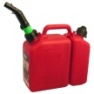 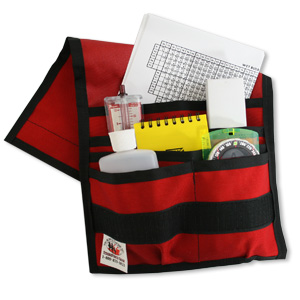 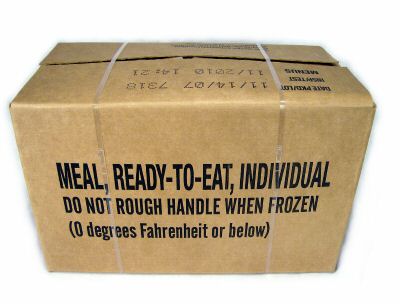 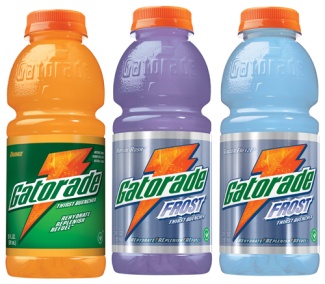 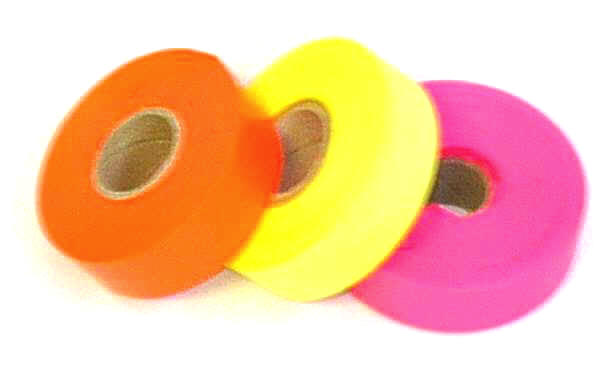 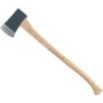 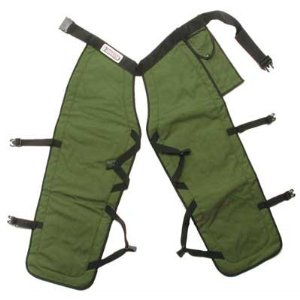 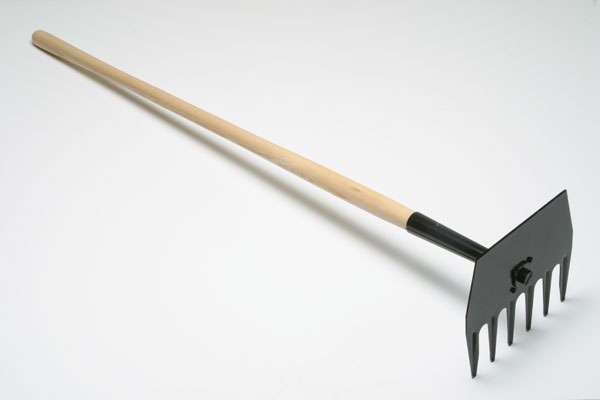 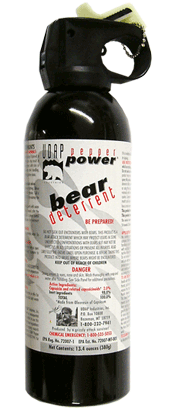          Page 2 of 2(Continued from page 1)	Teton Crew – Individual Truck Inventory –  EAST ZONE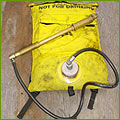 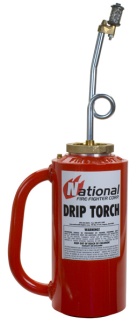 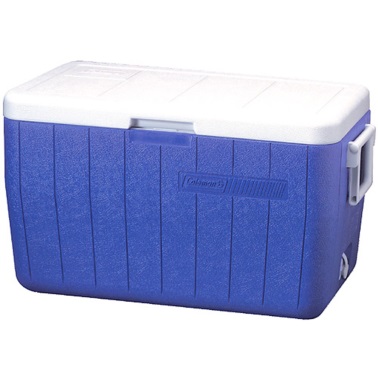 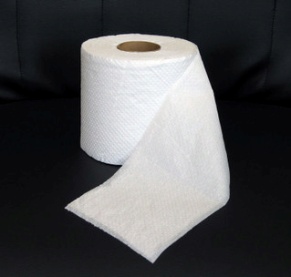 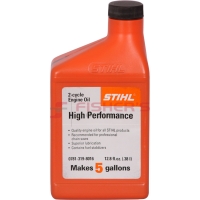                                THE END (East Zone Truck Inventory)FIRE: SQDB:SQDB(T):DATE: Page 1 of 2    SAW STUFF    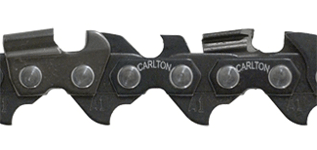 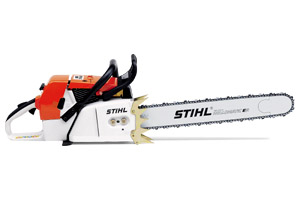     SAW STUFF        SAW STUFF        SAW STUFF        SAW STUFF        SAW STUFF        SAW STUFF    #UnitItemNFESAmt. OutAmt. InNotes1EAAxe, single bit, 4 LB07071EABar, chainsaw, extra – 25”, in sheath, 1-84D chain N/A1EABar, chainsaw, extra – 28”, in sheath, 1-84D chainN/A2EA#__, #__ Chainsaw, Stihl MS460–28” bar/sheath/91D chainN/A2EA# __, #__ Chainsaw Kit – in yellow bag N/A2PRChaps     (32”-0045, 36”-0078, 40”-0150)see left1EAPounder (feller swamper tool)N/A	N	    	N	    	N	    	N	    	N	    	N	    	N	        TOOLS    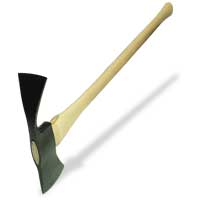 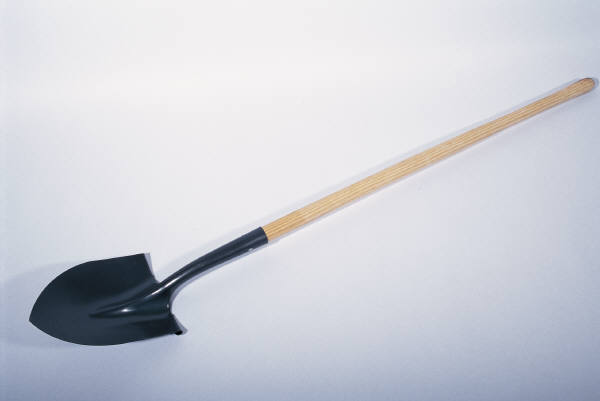     TOOLS        TOOLS        TOOLS        TOOLS        TOOLS        TOOLS    #UnitItemNFESAmt. OutAmt. InNotes1EAAdze HoeN/A2EACombi11801EAMcLeod02961EAMonkey Paw RakeN/A2EAPulaski01461EARake, collapsible06571EARhinoN/A1EAShovel01711EASuper- PN/A    3 EA – TUBS OF SUPPLIES             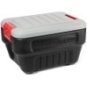 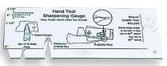 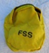 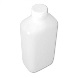 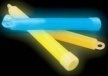 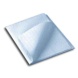     3 EA – TUBS OF SUPPLIES                 3 EA – TUBS OF SUPPLIES                 3 EA – TUBS OF SUPPLIES                 3 EA – TUBS OF SUPPLIES                 3 EA – TUBS OF SUPPLIES                 3 EA – TUBS OF SUPPLIES                 3 EA – TUBS OF SUPPLIES             #UnitItemItemNFESAmt. OutAmt. InNotes1BXBatteries, AA  (Usually 192 total batteries)                                  TUB #100301EABelt Weather KitBelt Weather Kit10508PGEarplugsEarplugs10272ROFiber TapeFiber Tape02221BXFile, mill, 12”, bastardFile, mill, 12”, bastard10591KTFirst Aid Kit, 10-25 person, belt type, w/ cinch bandageFirst Aid Kit, 10-25 person, belt type, w/ cinch bandage11438ROFlagging   (EscapeRoute-0566, KillerTree-6066, Orange-2398 ,Pink-2401,  S.F.-6067)Flagging   (EscapeRoute-0566, KillerTree-6066, Orange-2398 ,Pink-2401,  S.F.-6067)Flagging   (EscapeRoute-0566, KillerTree-6066, Orange-2398 ,Pink-2401,  S.F.-6067)1ROToilet PaperToilet Paper01421EATool Sharpening GaugeTool Sharpening Gauge05102EABear Spray in Safety Canister           TUB #2N/A1KTFoot Care Kit (Antifungals, Cushions, Insoles, Moleskin, Powder, Tape)Foot Care Kit (Antifungals, Cushions, Insoles, Moleskin, Powder, Tape)N/A2PRGloves (1 PR Medium -  1295, 1 PR Large – 1296)Gloves (1 PR Medium -  1295, 1 PR Large – 1296)see left1KTHose Kit, Toy (3 hose, 2 nozzle, 2 s.off, 1 reducer,1 gated Y)Hose Kit, Toy (3 hose, 2 nozzle, 2 s.off, 1 reducer,1 gated Y)various1BXLightsticks (Green  - 3009 or Red – 3007)Lightsticks (Green  - 3009 or Red – 3007)see left5EAVests – High Visibility Safety (use in hi-way right of way)Vests – High Visibility Safety (use in hi-way right of way)12424EAWater Bottles (Canteen)Water Bottles (Canteen)0037½BXFusee   (1/2 BX = 36 EA)                                                    TUB #301051ROTowel, bath, disposable (Shower Towels)Towel, bath, disposable (Shower Towels)1038½BXTrash Bags  ( ½ BX = about 62 EA)Trash Bags  ( ½ BX = about 62 EA)0021DATE: DATE:     FUEL & OIL   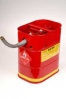 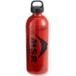     FUEL & OIL       FUEL & OIL       FUEL & OIL       FUEL & OIL       FUEL & OIL       FUEL & OIL   #UnitItemNFESAmt. OutAmt. InNotes1EA2 Cycle Oil – 13 oz.N/A2EA2 Cycle Oil – 2.6 oz.34441GLBar Oil18801EADolmar, full (In Crate) (50:1 and Bar Oil)07411EADrip Torch02411EASafety Can – Drip Torch Fuel (3:1 Diesel/Gas)06061EASafety Can – Unleaded060610EASigg, full, w/ small carabiner (In Crate) -7 Gas / 3 Bar Oil1535   ADDITIONAL SUPPORT SUPPLIES   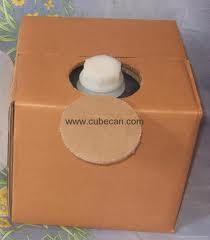    ADDITIONAL SUPPORT SUPPLIES      ADDITIONAL SUPPORT SUPPLIES      ADDITIONAL SUPPORT SUPPLIES      ADDITIONAL SUPPORT SUPPLIES      ADDITIONAL SUPPORT SUPPLIES      ADDITIONAL SUPPORT SUPPLIES   #UnitItemNFESAmt. OutAmt. InNotes2EABladder Bag11491bucketCleaning Kit (Armor-all, Gojo, Rags, Simple Green, Squeegee, Windex, Wisk broom)Cleaning Kit (Armor-all, Gojo, Rags, Simple Green, Squeegee, Windex, Wisk broom)1EACooler (ICE CHEST)05574EACubi – Full00482CSGatoradeN/A3BXMRE18421EAVice, tool, inserts into hitch receiverN/A